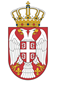 РЕПУБЛИКА СРБИЈА НАРОДНА СКУПШТИНАОдбор за спољне послове06 Број: 06-2/224-18октобар 2018. годинеБ е о г р а дНа основу члана 70. став 1. алинеја прва Пословника Народне скупштинеС А З И В А М51. СЕДНИЦУ ОДБОРА ЗА СПОЉНЕ ПОСЛОВЕЗА СРЕДУ, 03. ОКТОБАР 2018. ГОДИНЕ,СА ПОЧЕТКОМ У 10,15 ЧАСОВА	За ову седницу предлажем следећиД н е в н и  р е дУсвајање записника са 50. седнице ОдбораИницијативе за посетеИницијатива за учешће на Конференцији потписница Конвенције Уједињених нација против транснационалног организованог криминала у Бечу, Аустрија, од 15. до 19. октобра 2018. године;Иницијатива за учешће на парламентарним састанцима у оквиру Светског инвестиционог форума, у Женеви, од 22. до 24. октобра 2018. године;Иницијатива за учешће Игора Бечића, шефа сталне делегације НС РС у ПС ЦЕС у посматрању председничких избора у Грузији, од 27. до 29. октобра 2018. године;Иницијатива за учешће на Семинару о остваривању Циљева одрживог развоја за чланове Групе 12 плус Интерпарламентарне уније, у Јерусалиму, од 20. до 22. новембра 2018. године;Позив за посету Посланичкој групи пријатељства са Србијом у Парламенту Швајцарске.Редовне активности сталних делегација Учешће на састанку Комитета за мониторинг ПС СЕ, 16. новембар 2018. године, Париз, Француска;Учешће на заједничком састанку 1. и 3. Сталног одбора ПСМ, од 9. до 11. новембра 2018. године, Анкара, Турска;Учешће на састанку Бироа и Сталног комитета ПС СЕ, од 22. до 23. новембра 2018. године, Хелсинки, Финска;Учешће на састанку Комитета за једнакост и недискриминацију ПС СЕ, 3. децембар 2018. године, Париз, Француска;Учешће на састанку Комитета за социјална питања, здравље и одрживи развој ПС СЕ, 4. децембар 2018. године, Париз, Француска;Учешће на састанку Комитета за миграције, избеглице и расељена лица ПС СЕ, 5. децембар 2018. године, Париз, Француска;Учешће на састанку 3. Сталног одбора ПСМ, од 08. до 09. децембра 2018. године, Рабат, Мароко;Учешће на састанку Комитета за културу, науку, образовање и медије ПС СЕ, од 6. до 7. децембра 2018. године, Париз, Француска;Учешће на састанку Подкомитета за спољне послове ПС СЕ, од 3. до 7. децембра 2018. године, Њујорк, САД;Учешће на састанку Комитета за политичка питања и демократију ПС СЕ, 11. децембар 2018. године, Париз, Француска;Учешће на састанку Комитета за мониторинг ПС СЕ, 12. децембар 2018. године, Париз, Француска;Учешће на састанку Комитета за правна питања и људска права ПС СЕ, 13. децембар 2018. године, Париз, Француска;Учешће на састанку Бироа ПС СЕ, 14. децембар 2018. године, Париз, Француска;Извештаји о реализованим посетамаИзвештај о учешћу шефа сталне делегације НС РС у ПД ЦЕИ на састанку Парламентарног одбора Парламентарне димензије Централно - европске иницијативе, 14. маја 2018. године, у Загребу, Република Хрватска;Извештај о учешћу сталне делегације НС РС у ПС НАТО на 97. Роуз-Рот семинару Парламентарне скупштине НАТО, од 23. до 25. априла 2018. године у Батумију, Грузија;Извештај о учешћу потпредседнице НС и чланице Одбора за европске интеграције Гордане Чомић, на 28. Економском форуму у Крињици, Пољска, 4. до 6. септембар 2018. године;     Извештај о посети председнице Народне скупштине Републике Србије, Маје Гојковић, институцијама Републике Српске, 5. септембар 2018. године;Извештај о званичној посети председнице НС РС Маје Гојковић Републици Бугарској, од 10. до 12. септембра 2018. године;Реализовани парламентарни контактиЗабелешка са састанка Посланичке групе пријатељства са Црном Гором Народне скупштине са потпредседником Скупштине Црне Горе Бранимиром Гвозденовићем, 9. јула 2018. године;Остали реализовани контактиЗабелешка о разговору потпредседника Народне скупштине Републике Србије Верољуба Арсића са министром спољних послова, одбране и дијаспоре Републике Кабо Верде, Луишом Филипом Таварешом, одржаном 18. септембра 2018. године;Забелешка са састанка председника ПГП са НР Кином НС РС проф. др Жарка Обрадовића са делегацијом Министарства трговине Народне Републике Кине, одржаног 18. септембра 2018. године;Забелешка о разговору председника Народне скупштине Републике Србије Маје Гојковић са г-ђом Ређином Де Доминићис, директорком Канцеларије УНИЦЕФ-а за Србију, одржаном 24. септембра 2018. године;Забелешка о разговору председника Народне скупштине Републике Србије Маје Гојковић са Њ.Е. Томасом Шибом, амбасадором СР Немачке у Београду, одржаном 25. септембра 2018. године;Забелешка са састанка председника ПГП са НР Кином НС РС проф. др Жарка Обрадовића са делегацијом новинара Канцеларије за информисање Државног савета НР Кине, одржаног 27. септембра 2018. године;Посланичке групе пријатељства6.1.     Промене у саставу ПГП са САД, Русијом, Грчком и КиномРазно Седница ће се одржати у Дому Народне скупштине, Трг Николе Пашића 13, у сали II. Моле се чланови Одбора да у случају спречености да присуствују седници Одбора, о томе обавесте своје заменике у Одбору                                                                                                             ПРЕДСЕДНИК ОДБОРА                                                                                                           Проф. др Жарко Обрадовић,с.р.                                                                                       	